ArkansasLabor	MarketReportDecember	2016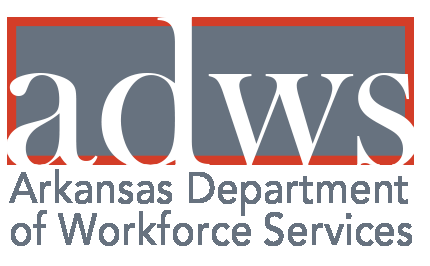 Table of ContentsMonthly Spotlight..................................................2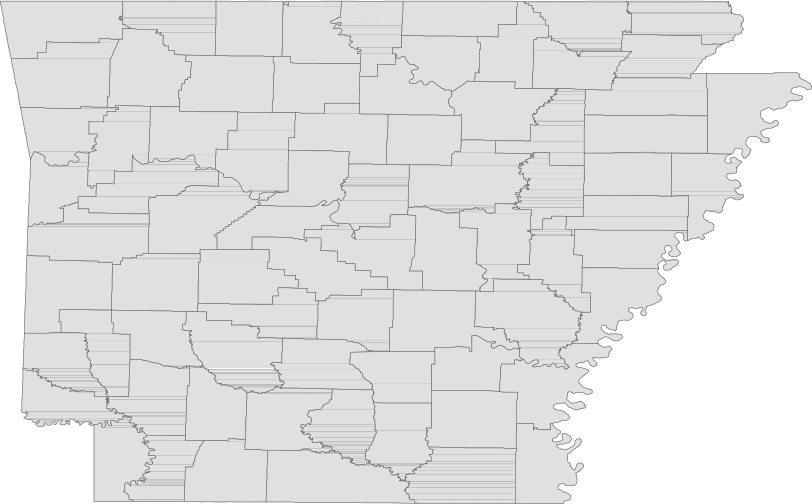 Arkansas Labor Force Summary.......................3Arkansas Nonfarm Payroll Jobs........................4Arkansas Production Workers...........................6Metropolitan Statistical Areas...........................7Micropolitan Statistical Areas/Cities.............14County Labor Force Statistics..........................15Local Workforce Development Areas..........18Technical NotesThe Arkansas Labor Market is prepared monthly in conjunction with the U.S. Department of Labor, Bu- reau of Labor Statistics (BLS). The current month’s estimates are preliminary, while previous data are subject to revision.Estimates of nonfarm payroll jobs show the num- ber of jobs by industry and reflect employment by place of work.  Hours and earnings estimates are based on payroll and worker-hour data col- lected for production workers in manufacturing industries.Industries are classified according to the North American Industry Classification System (NAICS). All estimates are based on a first quarter 2015 benchmark.Explanation of Terms and ConceptsMonthly Business Survey of EmployersA monthly sample survey designed to provide industry information on nonfarm payroll jobs. Data are compiled each month from mail surveys and telephone interviews conducted by the Bureau of Labor Statistics in cooperation with Department of   Workforce Services. The data are based on establishment records and include all workers, full-or part-time, who received pay during the payroll period which includes the 12th of themonth.  Approximately 5,000 Arkansas businessestablishments are surveyed.Metropolitan Statistical Area (MSA)A term applied by the U.S. Office of Management and Budget to counties that have one or more central cities and that meet specified criteria of population density, commuting patterns and social and economic integration.Current Population Survey (CPS)A monthly sample survey of the population 16 years of age and over, designed to provide data on the labor force, the employed and the unem- ployed. The survey is conducted each month by the Bureau of the Census for BLS. The information is collected by trained interviewers from a sample of about 60,000 households. The data collected are based on the activity reported for the calendar week including the 12th of the month. Approxi- mately 800 Arkansas households are represented in the sample survey.Civilian Labor ForceThe sum of all employed and unemployed persons16 years of age or older. Members of the ArmedForces are excluded.EmploymentAn estimate of the number of persons who worked any time for pay or profit or worked 15 hours or more as unpaid workers in a family business dur- ing the calendar week which includes the 12th of the month. Also included are those who, although not working, had some job attachment and were not looking for work, and persons involved in labor management disputes.UnemploymentAn estimate of the number of persons who did not have a job, but were available for work and actively seeking work during the calendar week which includes the 12th of the month.Unemployment RateThe number of unemployed as a percentage of the civilian labor force. Unemployment rates are calculated from unrounded data.Seasonal AdjustmentA statistical technique applied to monthly data to eliminate changes that normally occur during the year due to seasonal events such as weather, major holidays, schedule shifts, harvest times, and the opening/closing of schools.December SpotlightThe Year in ReviewIn 2016, nonfarm payroll jobs in Arkansas ranged from a low of 1,209,200 in January to a high of 1,238,400 in November. Jobs steadily increased throughout the first half of the year. Seasonal declines occurred in the sum- mer, while job totals leveled off in the latter half of the year.  Arkansas’ preliminary annual average nonfarm employment for 2016 was 1,227,800, notably higher than the 2015 average of 1,208,500.1,300,000Nonfarm Payroll Jobs (Not Seasonally Adjusted)January 2016 - December 20161,250,0001,200,0001,150,0001,100,0001,050,0001,000,000J	F	M	A	M	J	J	A	S	O	N	DIn 2016, the number of employed Arkansans ranged from a low of 1,283,893 in January to a high of 1,310,283 in May.   Seasonally adjusted employment expanded rapidly during the first few months of the year, before slowly declining throughout the second half of 2016. Similarly, seasonally adjusted unemployment rates declined sharply from a high of 4.4 percent in January to a low of 3.8 percent in May. Rates remained fairly stable throughout the second half of 2016.1,315,000Number of Employed (Seasonally Adjusted)January 2016 - December 20164.5Unemployment Rates (Seasonally Adjusted)January 2016 - December 20161,310,0004.41,305,0004.31,300,0004.21,295,0001,290,0004.14.03.91,285,0003.81,280,0003.71,275,0003.61,270,000J 	F 	M 	A 	M 	J 	J 	A 	S 	O 	N 	D3.5J 	F 	M 	A 	M 	J 	J 	A 	S 	O 	N 	DCivilian Labor Force Summar yLabor force data, produced by the U.S. Department of Labor, Bureau of Labor Statistics and released by the Arkansas Department of Workforce Services, show Arkansas’ seasonally adjusted unemploy- ment rate declined one-tenth of a percentage point, from 4.0 percent in November to 3.9 percent in December.  Arkansas’ civilian labor force decreased 6,702, a result of 5,357 fewer employed and 1,345 less unemployed Arkansans. The United States’ jobless rate increased one-tenth of a percentage point, rising from 4.6 percent in November to 4.7 percent in December.BLS Program Operations Manager Susan Price said, “Arkansas’ unemployment rate declined to 3.9 percent in December, after starting the year at 4.4 percent. The unemployed rate steadily decreased in early 2016, before becoming fairly stable in the latter half of the year.”Civilian Labor Force EstimatesSeasonally Adjusted	Not Seasonally Adjusted1,400,000Employment and Unemployment (Seasonally Adjusted)December:  2006 - 2016Employment + Unemployment = Civilian Labor Force1,350,0001,300,0001,250,0001,200,0001,150,0001,100,000'06 	'07 	'08 	'09 	'10 	'11 	'12 	'13 	'14 	'15 	'16Employment 	UnemploymentNonfarm Payroll JobsNot Seasonally Adjusted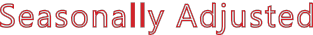 (In Thousands)(NAICS)Dec 16	Nov 16	Dec 15OTM 	OT YNonfarm Payroll Job Summar yNovember 2016 - December 2016Arkansas’ nonfarm payroll employment decreased 2,700 in December to total 1,235,700.  The losses posted in seven major industry sectors were largely seasonal and offset the gains reported in three sec- tors. Jobs in professional and business services fell 1,800. All declines occurred in administrative and support services (-2,100), a subsector that includes seasonal activities such as landscaping.  Employ- ment in government decreased 1,100.  Expected losses were reported in state (-800) and local (-600) government, related to the winter break at public educational facilities.  Trade, transportation, and utilities added 2,300 jobs.  Gains were posted in all subsectors, as the holiday shopping season trig- gered seasonal hiring across the industry.December 2015 - December 2016Compared to December 2015, nonfarm payroll jobs in Arkansas rose 3,000.  Six major industry sectors reported employment gains, while five sectors declined.  Jobs in educational and health services in- creased 5,300, mostly in health care and social assistance (+5,100). Professional and business services added 4,000 jobs.  Most of the growth was posted in administrative and support services (+3,100), a sector that includes employment services.  Trade, transportation, and utilities fell 3,200, with the largest drop seen in retail trade (-1,700).  Jobs in manufacturing decreased 2,000.  All losses were in durable goods manufacturing (-2,100).1,260,000Nonfarm Payroll Jobs (Not Seasonally Adjusted)January 2014 - December 20161,240,0001,220,0001,200,0001,180,0001,160,0001,140,0001,120,000J	F	M	A	M	J	J	A	S	O	N	D2014 	2015 	2016Production Workers- Hours and EarningsManufacturingDec 16	Nov 16Dec 15Average Weekly Hours Average Hourly Earnings Average Weekly Earnings39.915.82631.2240.415.61630.6440.616.47668.68Durable Goods and Nondurable Goods ManufacturingDurable Goods Manufacturing	Nondurable Goods ManufacturingDec 16	Nov 16Dec 15Dec 16	Nov 16Dec 15Average Weekly Hours Average Hourly Earnings Average Weekly Earnings42.117.75747.2841.917.28724.0341.017.85731.85Average Weekly Hours Average Hourly Earnings Average Weekly Earnings38.013.91528.5839.114.04548.9640.315.15610.55700.00Average Weekly Earnings: ManufacturingDecember:  2006 - 2016650.00600.00550.00500.00450.00400.00'06 	'07 	'08 	'09 	'10 	'11 	'12 	'13 	'14 	'15 	'16Little Rock-Nor th Little Rock-Conway MSAThe Little Rock-North Little Rock-Conway MSA= Faulkner, Grant, Lonoke, Perry, Pulaski, & Saline counties.Civilian Labor Force Estimates (Not Seasonally Adjusted)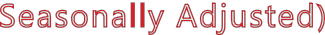 Nonfarm Payroll Jobs (Not Seasonally Adjusted)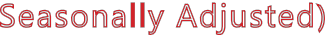 (In Thousands)5.0Unemployment RatesJanuary 2016 - December 2016370,000Nonfarm Payroll JobsJanuary 2014 - December 20164.5365,0004.0360,000355,0003.5350,0003.0345,0002.5340,0002.0335,0001.51.0J 	F 	M 	A 	M 	J 	J 	A 	S 	O 	N 	D330,000325,000J 	F 	M 	A 	M 	J 	J 	A 	S 	O 	N 	D2014 	2015 	2016Fayetteville-Springdale-Rogers MSA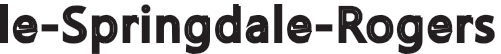 The Fayetteville-Springdale-Rogers MSA= Benton, Madison, & Washington counties in Arkansas & McDonald county in Missouri.Civilian Labor Force Estimates (Not Seasonally Adjusted)Nonfarm Payroll Jobs (Not Seasonally Adjusted)(In Thousands)54,000Jobs in Professional and Business ServicesDecember 2014 - December 201652,00050,00048,00046,00044,00042,000For t Smith MSAThe Fort Smith MSA= Crawford & Sebastian counties in Arkansas & LeFlore & Sequoyah counties in Oklahoma.Civilian Labor Force Estimates (Not Seasonally Adjusted)Nonfarm Payroll Jobs (Not Seasonally Adjusted)(In Thousands)120,000Number of EmployedJanuary 2015 - December 201692,000Jobs in Service Providing IndustriesDecember:  2006 - 2016119,00091,000118,00090,000117,00089,000116,00088,000115,00087,000114,000113,00086,00085,000112,00084,000111,00083,000110,000J 	F 	M 	A 	M 	J 	J 	A 	S 	O 	N 	D2015 	201682,00081,000'06 	'07 	'08 	'09 	'10 	'11 	'12 	'13 	'14 	'15 	'16Hot Springs MSAThe Hot Springs MSA= Garland County.Civilian Labor Force Estimates (Not Seasonally Adjusted)Nonfarm Payroll Jobs (Not Seasonally Adjusted)(In Thousands)NAICSTotal Nonfarm Goods Producing Service Providing Government45,000Number of Employed and UnemployedJanuary 2016 - December 2016Employment + Unemployment = Civilian Labor Force43,00041,00039,00037,00035,000J 	F 	M 	A 		M 	J 		J 	A 	S 	O 	N	D Employed 		UnemployedJonesboro MSAThe Jonesboro MSA= Craighead & Poinsett counties.Civilian Labor Force Estimates (Not Seasonally Adjusted)Nonfarm Payroll Jobs (Not Seasonally Adjusted)(In Thousands)NAICSTotal Nonfarm Goods Producing Service Providing Government49,000Jobs in Service Providing IndustriesJanuary 2014 - December 201648,00047,00046,00045,00044,00043,00042,00041,00040,000J 	F 	M 	A 	M 	J 	J 	A 	S 	O 	N 	D2014 	2015 	2016Pine Bluff MSAThe Pine Bluff MSA= Cleveland, Jefferson, & Lincoln counties.Civilian Labor Force Estimates (Not Seasonally Adjusted)Nonfarm Payroll Jobs (Not Seasonally Adjusted)(In Thousands)NAICSTotal Nonfarm Goods Producing Service Providing Government36,000Nonfarm Payroll JobsDecember 2013 - December 201635,50035,00034,50034,00033,50033,00032,50032,00031,50031,000Dec '13 	Jun  '14 	Dec '14 	Jun  '15 	Dec '15 	Jun  '16 	Dec '16Out-of-State MSACivilian Labor Force Estimates (Not Seasonally Adjusted)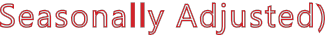 Memphis, TN-MS-AR MSAThe Memphis, TN-MS-AR MSA= Fayette, Shelby, & Tipton counties in Tennessee; Benton, Desoto, Marshall, Tate, & Tunica counties in Mississippi; & Crittenden County in Arkansas.Texarkana MSAThe Texarkana MSA= Bowie County in Texas & Little River & Miller counties in Arkansas.70,000Unemployment- Memphis MSADecember:  2006 - 20168.0Unemployment Rates- Texarkana MSADecember:  1996 - 201660,0007.050,0006.040,0005.04.030,0003.020,0002.010,0001.00'06	'07	'08	'09	'10	'11	'12	'13	'14	'15	'160.0'96   '97   '98   '99   '00   '01   '02   '03   '04   '05   '06   '07   '08   '09   '10   '11   '12   '13   '14   '15   '16Micropolitan Labor Force Estimates (Not Seasonally Adjusted)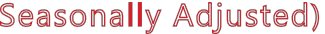 December 2016	November 2016	December 2015Micro Area	CLF	Emp UnempRateCLF	Emp UnempRateCLF	Emp UnempRateArkadelphia Micro= Clark County Batesville Micro= Independence County Blytheville Micro= Mississippi CountyCamden Micro= Calhoun & Ouachita countiesEl Dorado Micro= Union CountyForrest City Micro= St. Francis County Harrison Micro= Boone & Newton counties Helena-West Helena Micro= Phillips County Magnolia Micro= Columbia CountyMalvern Micro= Hot Spring CountyMountain Home Micro= Baxter County Paragould Micro= Greene County Russellville Micro= Pope & Yell counties Searcy Micro=  White CountyCity Labor Force Statistics (Not Seasonally Adjusted)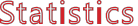 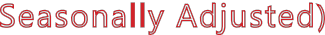 December 2016	November 2016	December 2015City	CLF	Emp UnempRateCLF	Emp UnempRateCLF	Emp UnempRateDecember 2016	November 2016	December 2015County	CLF	Emp UnempRateCLF	Emp UnempRateCLF	Emp UnempRate(continued on Page 16)(continued from Page 15)December 2016	November 2016	December 2015County	CLF	Emp UnempRateCLF	Emp UnempRateCLF	Emp UnempRateCounty Labor Force Summar yBetween November and December, unemployment rates increased in 74 of Arkansas’ 75 counties. Arkansas County was unchanged over the month. Jobless rates ranged from a low of 2.5 percent in Washington County to a high of 7.1 percent in Chicot County.In December, twenty-three counties posted unemployment rates at or below four percent.  This is down from 36 counties at or below four percent in November. For the sixth month in a row, no county reported a jobless rate above eight percent.Compared to December 2015, unemployment rates are down in 73 Arkansas counties.  Ashleyand Bradley counties both posted small over-the-year increases.BentonWashingtonCarrollMadisonBooneNewtonMarionSearcyBaxterStoneFultonIzardSharpRandolphLawrenceClayGreeneCraigheadMississippiIndependencePoinsettSebastianScottLoganYellConwayPerrySalineFaulknerPulaskiWhiteLonokePrairieWoodruffMonroeCrossSt. FrancisLeeCrittendenPolkHowardSevierLittle RiverMontgomeryPikeHempsteadGarlandHot SpringClarkDallasNevadaGrantJeffersonLincolnClevelandArkansasDeshaPhillipsUnemployment Rates< or = 3.0%MillerLafayetteOuachitaColumbiaCalhounUnionBradleyDrewAshleyChicot3.1% - 5.0%5.0% - 7.0%> 7.0% [NONE]Ranked by Unemployment Rates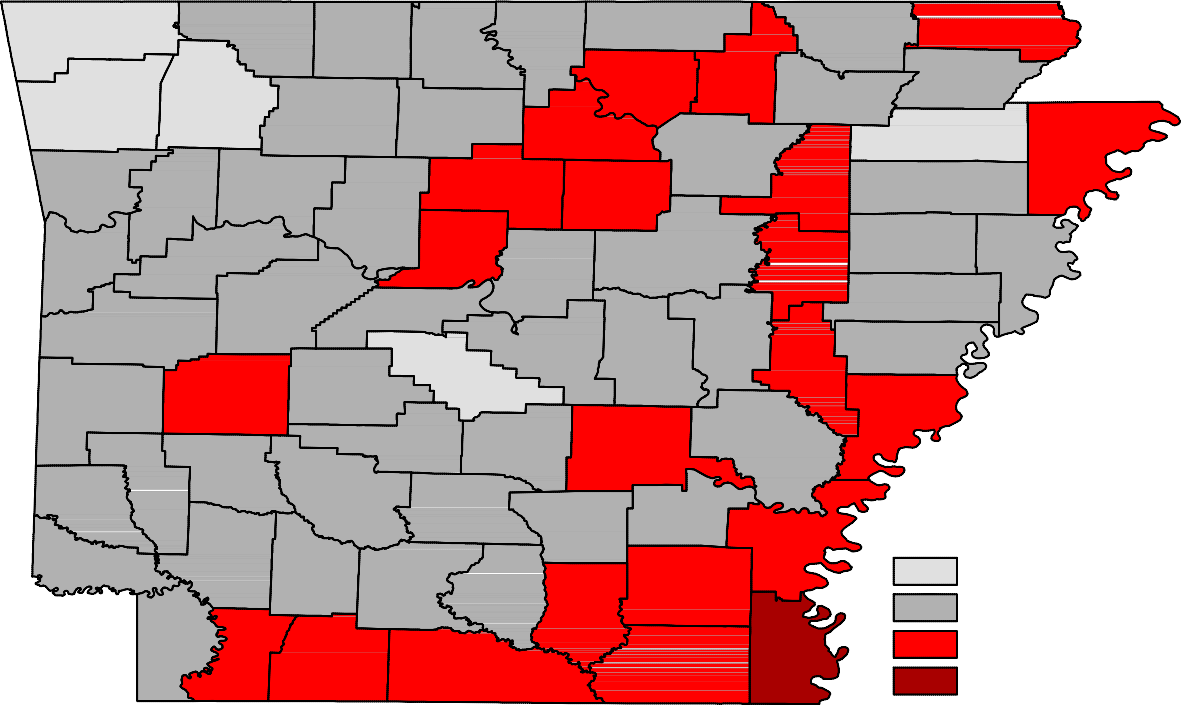 December 2016- Not Seasonally Adjusted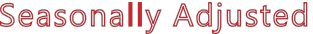 Civilian Labor Force EstimatesLWDA Labor Force Estimates (Not Seasonally Adjusted)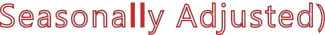 December 2016	November 2016	December 2015LWDA	CLF	Emp UnempRateCLF	Emp UnempRateCLF	Emp UnempRateCentral (minus LR) 245,157236,8758,2823.4247,324239,4147,9103.2244,226234,3379,8894.0BentonWashingtonCarrollMadisonBooneNewtonMarionSearcyBaxterStoneFultonIzardSharpRandolphLawrenceClayGreeneCraigheadMississippiCrawfordFranklinJohnsonPopeVan BurenCleburneIndependenceJacksonPoinsettCrossSebastianScottLoganYellConwayPerrySalineFaulknerPulaskiWhiteLonokePrairieWoodruffMonroeSt.  FrancisLeeCrittendenPolkSevierMontgomeryPikeHowardGarlandHot SpringClarkDallasGrantJeffersonLincolnClevelandArkansasDeshaPhillipsLittle RiverHempsteadMillerNevadaOuachitaCalhounBradleyDrewChicotLafayetteColumbiaUnionAshleyCentral (minus LR) EasternNorth CentralNortheastNorthwestSoutheastSouthwestWest CentralWestern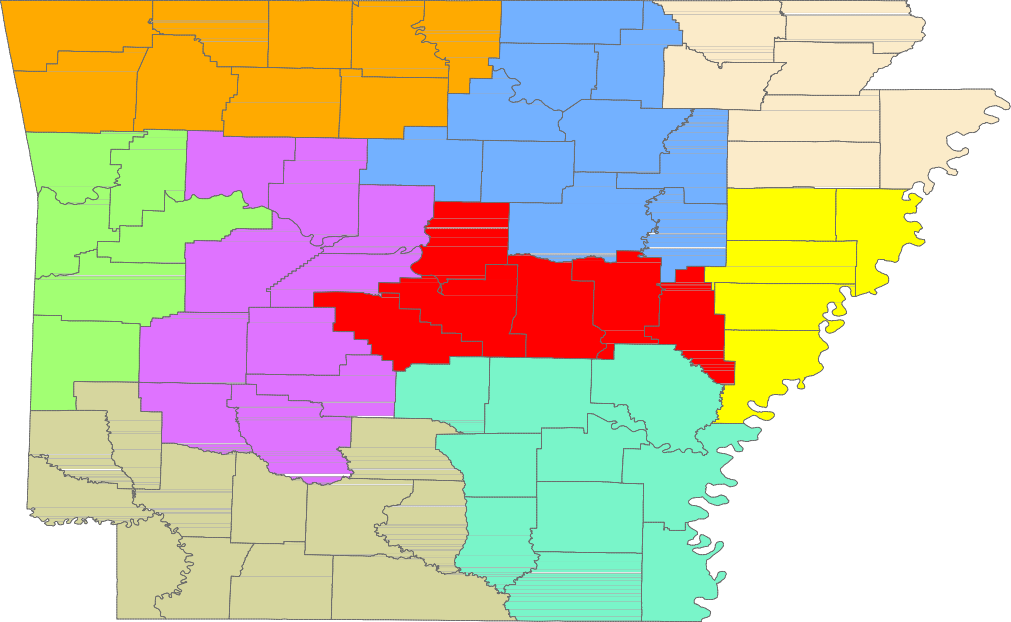 www.discover.arkansas.gov 	18Civilian Labor ForceDec 161,343,243Nov 161,349,945Dec 151,336,983Civilian Labor ForceDec 161,327,435Nov 161,339,966Dec 151,330,319Employment1,290,9501,296,3071,273,479Employment1,276,6401,292,5021,269,034Unemployment52,29353,63863,504Unemployment50,79547,46461,285Unemployment Rate3.94.04.7Unemployment Rate3.83.54.6U.S. Unemployment4.74.65.0U.S. Unemployment4.54.44.8Total Nonfarm1235.71238.41232.7-2.73.0Goods Producing207.9209.5212.1-1.6-4.2Mining, Logging, and Construction54.855.557.0-0.7-2.2Mining & Logging6.56.47.50.1-1.0Construction48.349.149.5-0.8-1.2Specialty Trade Contractors31.531.832.0-0.3-0.5Manufacturing153.1154.0155.1-0.9-2.0Durable Goods72.572.774.6-0.2-2.1Nondurable Goods80.681.380.5-0.70.1Service Providing1027.81028.91020.6-1.17.2Trade, Transportation & Utilities259.2256.9262.42.3-3.2Wholesale Trade47.747.448.10.3-0.4Retail Trade145.0144.3146.70.7-1.7Transport, Warehousing & Utilities66.565.267.61.3-1.1Information13.513.613.8-0.1-0.3Financial Activities50.350.349.60.00.7Finance & Insurance37.137.336.4-0.20.7Real Estate & Rental & Leasing13.213.013.20.20.0Professional & Business Services144.7146.5140.7-1.84.0         Professional, Scientific & Technical43.643.442.90.20.7Management of Companies35.235.135.00.10.2Administrative & Support Services65.968.062.8-2.13.1Educational & Health Services184.7184.8179.4-0.15.3Educational Services15.515.915.3-0.40.2Health Care & Social Assistance169.2168.9164.10.35.1Ambulatory Health Care53.152.952.60.20.5Social Assistance40.940.640.00.30.9Leisure & Hospitality	112.4	113.2	112.2	-0.8	0.2Leisure & Hospitality	112.4	113.2	112.2	-0.8	0.2Leisure & Hospitality	112.4	113.2	112.2	-0.8	0.2Leisure & Hospitality	112.4	113.2	112.2	-0.8	0.2Leisure & Hospitality	112.4	113.2	112.2	-0.8	0.2Leisure & Hospitality	112.4	113.2	112.2	-0.8	0.2Arts, Entertainment & Recreation9.59.59.20.00.3Accommodation & Food Services102.9103.7103.0-0.8-0.1Accommodation Services10.911.410.9-0.50.0Food Services92.092.392.1-0.3-0.1Other Services45.444.945.00.50.4Government217.6218.7217.5-1.10.1Federal Government21.020.720.60.30.4State Government80.481.279.8-0.80.6Local Government116.2116.8117.1-0.6-0.9Dec 16Nov 16Dec 15OTMOT YCivilian Labor Force347,075350,212345,303-3,1371,772Employment335,465339,039331,332-3,5744,133Unemployment11,61011,17313,971437-2,361Unemployment Rate3.33.24.00.1-0.7NAICSTotal NonfarmDec 16357.5Nov 16357.5Dec 15355.1OTM0.0OT Y2.4Goods Producing35.835.737.10.1-1.3Mining, Logging & Construction15.515.416.60.1-1.1Manufacturing20.320.320.50.0-0.2Service Providing 	321.7	321.8	318.0	-0.1	3.7Service Providing 	321.7	321.8	318.0	-0.1	3.7Service Providing 	321.7	321.8	318.0	-0.1	3.7Service Providing 	321.7	321.8	318.0	-0.1	3.7Service Providing 	321.7	321.8	318.0	-0.1	3.7Service Providing 	321.7	321.8	318.0	-0.1	3.7Trade, Transportation & Utilities72.771.572.01.20.7Wholesale Trade15.215.115.30.1-0.1Retail Trade41.941.241.60.70.3Trans., Warehousing & Utilities15.615.215.10.40.5Information6.06.16.4-0.1-0.4Financial Activities20.820.720.80.10.0Professional & Business Services48.349.246.3-0.92.0Educational & Health Services53.353.052.70.30.6Leisure & Hospitality33.534.133.2-0.60.3Other Services15.215.215.00.00.2Government71.972.071.6-0.10.3Federal Government10.29.99.80.30.4State Government35.235.434.9-0.20.3Local Government26.526.726.9-0.2-0.4Dec 16Nov 16Dec 15OTMOT YCivilian Labor Force257,783262,192256,898-4,409885Employment250,889255,457248,805-4,5682,084Unemployment6,8946,7358,093159-1,199Unemployment Rate2.72.63.20.1-0.5NAICSTotal NonfarmDec 16244.6Nov 16246.4Dec 15243.0OTM-1.8OT Y1.6Goods Producing36.036.336.7-0.3-0.7Mining, Logging & Construction10.210.310.0-0.10.2Manufacturing25.826.026.7-0.2-0.9Service Providing 	208.6	210.1	206.3	-1.5	2.3Service Providing 	208.6	210.1	206.3	-1.5	2.3Service Providing 	208.6	210.1	206.3	-1.5	2.3Service Providing 	208.6	210.1	206.3	-1.5	2.3Service Providing 	208.6	210.1	206.3	-1.5	2.3Service Providing 	208.6	210.1	206.3	-1.5	2.3Trade, Transportation & Utilities55.555.456.40.1-0.9Wholesale Trade12.312.312.00.00.3Retail Trade26.426.427.60.0-1.2Trans., Warehousing & Utilities16.816.716.80.10.0Information2.02.02.00.00.0Financial Activities7.17.06.90.10.2Professional & Business Services50.851.148.6-0.32.2Educational & Health Services27.527.526.40.01.1Leisure & Hospitality22.823.724.5-0.9-1.7Other Services7.47.47.20.00.2Government35.536.034.3-0.51.2Federal Government2.72.62.60.10.1State Government13.814.513.0-0.70.8Local Government19.018.918.70.10.340,000DecMarJu nSepDecMarJu nSepDec'14'15'15'15'15'16'16'16'16Dec 16Nov 16Dec 15OTMOT YCivilian Labor Force119,996121,220120,607-1,224-611Employment114,789116,075114,470-1,286319Unemployment5,2075,1456,13762-930Unemployment Rate4.34.25.10.1-0.8NAICSTotal NonfarmDec 16114.3Nov 16114.6Dec 15114.2OTM-0.3OT Y0.1Goods Producing23.323.423.8-0.1-0.5Mining, Logging & Construction5.55.66.0-0.1-0.5Manufacturing17.817.817.80.00.0Service Providing 	91.0	91.2	90.4	-0.2	0.6Service Providing 	91.0	91.2	90.4	-0.2	0.6Service Providing 	91.0	91.2	90.4	-0.2	0.6Service Providing 	91.0	91.2	90.4	-0.2	0.6Service Providing 	91.0	91.2	90.4	-0.2	0.6Service Providing 	91.0	91.2	90.4	-0.2	0.6Trade, Transportation & Utilities24.224.224.40.0-0.2Wholesale Trade4.24.24.20.00.0Retail Trade13.513.513.20.00.3Trans., Warehousing & Utilities6.56.57.00.0-0.5Information1.21.21.20.00.0Financial Activities3.73.73.70.00.0Professional & Business Services12.112.212.1-0.10.0Educational & Health Services16.916.816.70.10.2Leisure & Hospitality9.39.59.1-0.20.2Other Services4.34.34.30.00.0Government19.319.318.90.00.4Federal Government1.41.41.30.00.1State Government3.23.23.20.00.0Local Government14.714.714.40.00.3Dec 16Nov 16Dec 15OTMOT YCivilian Labor Force39,69239,96839,554-276138Employment37,97038,35437,547-384423Unemployment1,7221,6142,007108-285Unemployment Rate4.34.05.10.3-0.8Dec 16Nov 16Dec 15OTMOT YCivilian Labor Force62,57762,88061,309-3031,268Employment60,59461,03158,789-4371,805Unemployment1,9831,8492,520134-537Unemployment Rate3.22.94.10.3-0.9Dec 16Nov 16Dec 15OTMOT YCivilian Labor Force35,33035,69236,518-362-1,188Employment33,50134,01734,213-516-712Unemployment1,8291,6752,305154-476Unemployment Rate5.24.76.30.5-1.1Dec 16Nov 16Dec 15OTMOT YCivilian Labor Force627,221628,465618,741-1,2448,480Employment593,826596,786581,040-2,96012,786Unemployment33,39531,67937,7011,716-4,306Unemployment Rate5.35.06.10.3-0.8Dec 16Nov 16Dec 15OTMOT YCivilian Labor Force64,74165,01564,888-274-147Employment61,74162,18861,976-447-235Unemployment3,0002,8272,91217388Unemployment Rate4.64.34.50.30.1Arkadelphia Micro9,6009,2183824.09,6769,3223543.79,5159,0874284.5Batesville Micro15,96515,2037624.815,94815,2606884.315,58714,5841,0036.4Blytheville Micro18,40817,1361,2726.918,46317,4141,0495.718,05416,7021,3527.5Camden Micro12,11411,5605544.612,17711,6405374.412,16811,4337356.0El Dorado Micro16,19215,3328605.316,23915,4457944.916,65915,7089515.7Forrest City Micro8,7548,3244304.98,8108,4004104.78,8888,2886006.8Harrison Micro19,40318,6827213.719,46518,8266393.318,97518,1258504.5Helena-West Helena Micro6,6056,2283775.76,6346,2963385.16,8856,3735127.4Magnolia Micro9,2348,6935415.99,2968,8104865.29,5128,9056076.4Malvern Micro14,08713,5745133.614,17413,6814933.514,29713,6356624.6Mountain Home Micro15,93815,2157234.516,03715,4016364.016,30215,4478555.2Paragould Micro19,72118,8568654.419,80519,0227834.020,11919,1359844.9Russellville Micro38,00136,3451,6564.438,32636,8251,5013.938,71536,7291,9865.1Searcy Micro33,83432,2371,5974.734,01332,5471,4664.334,28232,2532,0295.9Bella Vista11,85611,4653913.312,05011,6753753.111,81411,3524623.9Benton15,97515,4854903.116,12615,6474793.015,87715,2805973.8Bentonville22,06721,5495182.322,46021,9445162.322,06221,3367263.3Blytheville6,3525,8515017.96,3075,9453625.76,2085,7025068.2Cabot11,60011,2683322.911,73111,4003312.811,57111,1843873.3Conway32,67431,5381,1363.532,96631,8731,0933.332,45331,1641,2894.0El Dorado7,0276,6124155.97,0396,6603795.47,2136,7744396.1Fayetteville44,87243,7361,1362.545,65044,5301,1202.544,63743,3021,3353.0Fort Smith39,43838,0671,3713.539,84838,5501,2983.339,60337,8301,7734.5Hot Springs13,86913,1996704.813,93913,3326074.413,83413,0527825.7Jacksonville11,71211,2294834.111,84011,3464944.211,66111,0795825.0Jonesboro36,43435,3591,0753.036,61735,5981,0192.835,60634,2341,3723.9Little Rock95,85292,7063,1463.396,75693,6753,0813.295,28991,4653,8244.0North Little Rock29,84028,7601,0803.630,08229,0611,0213.429,69128,3751,3164.4Paragould12,30711,7405674.612,35811,8445144.212,55811,9146445.1Pine Bluff16,79715,8369615.716,98316,0749095.417,37116,1361,2357.1Rogers32,77431,8589162.833,31632,4418752.632,57231,5421,0303.2Russellville13,52312,9735504.113,61913,1364833.513,75013,0766744.9Searcy10,3069,9353713.610,39310,0303633.510,4449,9405044.8Sherwood15,41214,9584542.915,52215,1144082.615,25514,7584973.3Springdale37,54036,6329082.438,21037,2989122.437,37736,2681,1093.0Texarkana, AR13,60013,0045964.413,72013,1495714.213,68413,0226624.8Van Buren10,2579,9293283.210,38510,0613243.110,3789,8914874.7West Memphis10,77510,2135625.210,82910,2935364.910,67310,1165575.2Arkansas9,2478,9323153.49,3138,9993143.49,4099,0263834.1Ashley7,8977,3565416.97,9217,4624595.88,1827,6225606.8Baxter15,93815,2157234.516,03715,4016364.016,30215,4478555.2Benton122,684119,2833,4012.8124,774121,4673,3072.7122,122118,1024,0203.3Boone15,97115,4015703.616,03515,5165193.215,60714,9156924.4Bradley4,5454,3062395.34,5514,3352164.74,6254,3932325.0Calhoun2,3212,226954.12,3352,248873.72,3582,2261325.6Carroll12,93812,4454933.813,06312,6604033.112,43111,8365954.8Chicot3,5143,2642507.13,5343,3192156.13,6663,3752917.9Clark9,6009,2183824.09,6769,3223543.79,5159,0874284.5Clay5,9365,5993375.75,9895,7032864.86,3465,8894577.2Cleburne9,3558,8545015.49,4448,9724725.09,5028,8716316.6Cleveland3,2983,1491494.53,3363,2011354.03,4093,2401695.0Columbia9,2348,6935415.99,2968,8104865.29,5128,9056076.4Conway8,3237,8934305.28,3707,9554155.08,6078,1084995.8Craighead52,12550,5731,5523.052,37250,9151,4572.850,94348,9641,9793.9Crawford26,45925,5199403.626,76025,8589023.426,70325,4231,2804.8Crittenden21,66320,6949694.521,76620,8579094.221,60820,4971,1115.1Cross7,9507,5833674.67,9917,6633284.18,0657,6254405.5Dallas2,9162,7831334.62,9542,8241304.42,8962,7181786.1Desha5,4425,1442985.55,5275,2632644.85,5755,1973786.8Drew8,0847,6484365.48,0737,6734005.08,1187,6194996.1Faulkner59,65457,5592,0953.560,16258,1711,9913.359,44256,8762,5664.3Franklin7,2306,9572733.87,2847,0272573.57,3907,0423484.7Fulton4,6504,4541964.24,6814,5011803.84,8034,5662374.9Garland39,69237,9701,7224.339,96838,3541,6144.039,55437,5472,0075.1Grant8,2757,9892863.58,3538,0852683.28,2897,9283614.4Greene19,72118,8568654.419,80519,0227834.020,11919,1359844.9Hempstead9,8909,5183723.89,9599,6213383.49,7959,3594364.5Hot Spring14,08713,5745133.614,17413,6814933.514,29713,6356624.6Howard5,7685,5861823.25,8285,6511773.05,8265,5932334.0Independence15,96515,2037624.815,94815,2606884.315,58714,5841,0036.4Izard5,0344,7492855.75,0614,8052565.15,0394,7003396.7Jackson6,0345,6413936.56,0735,7453285.46,1575,7264317.0Jefferson28,02526,5291,4965.328,28926,9271,3624.828,92227,0311,8916.5Johnson10,51710,0454724.510,58610,1564304.110,5059,9605455.2Lafayette2,6152,4681475.62,6442,5031415.32,6602,4751857.0Lawrence6,9696,6792904.27,0456,7842613.77,0696,6983715.2Lee3,0732,9261474.83,1072,9721354.33,2153,0231926.0Lincoln4,0073,8231844.64,0673,8891784.44,1873,9422455.9Little River5,6035,3472564.65,6575,4102474.45,6435,3542895.1Logan9,0428,6803624.09,1088,7613473.89,1898,7114785.2Lonoke32,98631,9331,0533.233,33332,3091,0243.132,94431,6961,2483.8Madison7,2407,0242163.07,3737,1692042.87,3187,0702483.4Marion6,5116,2312804.36,5546,3082463.86,4666,1453215.0Miller19,64818,8288204.219,82219,0387844.019,78118,8539284.7Mississippi18,40817,1361,2726.918,46317,4141,0495.718,05416,7021,3527.5Monroe2,7952,6391565.62,8012,6651364.92,9442,7671776.0Montgomery2,8402,6731675.92,8892,7471424.93,2273,0162116.5Nevada3,6763,5501263.43,7023,5821203.23,6293,4671624.5Newton3,4323,2811514.43,4303,3101203.53,3683,2101584.7Ouachita9,7939,3344594.79,8429,3924504.69,8109,2076036.1Perry4,1934,0071864.44,2304,0531774.24,2293,9822475.8Phillips6,6056,2283775.76,6346,2963385.16,8856,3735127.4Pike4,1503,9721784.34,2024,0291734.14,1473,9272205.3Poinsett10,45210,0214314.110,50810,1163923.710,3669,8255415.2Polk8,2127,8074054.98,2577,8993584.38,3707,9244465.3Pope29,16527,8701,2954.429,37728,2211,1563.929,64628,0931,5535.2Prairie3,6073,4731343.73,6503,5231273.53,7863,6131734.6Pulaski186,586180,2636,3233.4188,238182,1476,0913.2185,388177,8497,5394.1Randolph6,4786,1633154.96,5126,2412714.26,1105,7193916.4St. Francis8,7548,3244304.98,8108,4004104.78,8888,2886006.8Saline55,38153,7141,6673.055,89654,2741,6222.955,01153,0012,0103.7Scott4,4154,2701453.34,4564,3161403.14,5504,3641864.1Searcy3,0532,9031504.93,0692,9421274.13,0772,9201575.1Sebastian56,72354,7461,9773.557,35055,4401,9103.357,00054,4052,5954.6Sevier5,6485,3742744.95,7165,4492674.75,6275,3053225.7Sharp6,0035,6653385.66,0415,7403015.05,9545,5623926.6Stone4,6984,4312675.74,7524,5182344.94,6324,3442886.2Union16,19215,3328605.316,23915,4457944.916,65915,7089515.7Van Buren5,8785,5023766.45,9485,5983505.96,4566,0234336.7Washington117,002114,1152,8872.5119,015116,1862,8292.4116,419112,9813,4383.0White33,83432,2371,5974.734,01332,5471,4664.334,28232,2532,0295.9Woodruff2,9492,7861635.52,9782,8371414.73,0362,8381986.5Yell8,8368,4753614.18,9498,6043453.99,0698,6364334.8Rank1CountyWashingtonRate2.5Rank24CountyYellRate4.1Rank49CountySt. FrancisRate4.92Benton2.827Fulton4.249Searcy4.93Craighead3.027Lawrence4.249Sevier4.93Madison3.027Miller4.254Conway5.23Saline3.030Garland4.355Bradley5.36Howard3.230Marion4.355Jefferson5.36Lonoke3.230Pike4.355Union5.38Scott3.333Greene4.458Cleburne5.49Arkansas3.433Newton4.458Drew5.49Nevada3.433Perry4.460Desha5.59Pulaski3.433Pope4.460Woodruff5.512Faulkner3.537Baxter4.562Lafayette5.612Grant3.537Cleveland4.562Monroe5.612Sebastian3.537Crittenden4.562Sharp5.615Boone3.637Johnson4.565Clay5.715Crawford3.641Cross4.665Izard5.715Hot Spring3.641Dallas4.665Phillips5.718Prairie3.741Lincoln4.665Stone5.719Carroll3.841Little River4.669Columbia5.919Franklin3.845Ouachita4.769Montgomery5.919Hempstead3.845White4.771Van Buren6.422Clark4.047Independence4.872Jackson6.522Logan4.047Lee4.873Ashley6.924Calhoun4.149Polk4.973Mississippi6.924Poinsett4.149Randolph4.975Chicot7.1City of Little Rock95,85292,7063,1463.396,75693,6753,0813.295,28991,4653,8244.0Eastern48,04545,7552,2904.848,30846,1882,1204.448,66145,8062,8555.9North Central94,40089,5224,8785.294,93990,5234,4164.795,44889,4675,9816.3Northeast120,089115,0275,0624.2120,694116,1954,4993.7119,007112,9326,0755.1Northwest304,769295,8988,8712.9309,350300,9598,3912.7303,110292,62610,4843.5Southeast82,33478,1404,1945.182,96479,1533,8114.684,38279,3735,0095.9Southwest93,30489,0394,2654.693,99489,9734,0214.394,19689,1705,0265.3West Central131,403125,6975,7064.3132,421127,1225,2994.0132,796125,9916,8055.1Western112,081107,9794,1023.7113,215109,3013,9143.5113,202107,8695,3334.7